Γ. ΑΔΙΔΑΚΤΟ ΚΕΙΜΕΝΟΕΙΣΑΓΩΓΙΚΟ ΣΗΜΕΙΩΜΑΟ κατήγορος υποστηρίζει σε λόγο που εκφωνεί στην Ηλιαία ότι ο Αγόρατος, εξυπηρετώντας τα σχέδια των Τριάκοντα, προκάλεσε τη θανάτωση του εξαδέλφου του, του Διονυσίδωρου, και άλλων δημοκρατικών στρατηγών.Προσήκει μέν, ὦ ἄνδρες δικασταί, ὑμῖν τιμωρεῖν ὑπὲρ τῶν ἀνδρῶν οἳ ἀπέθανον εὖνοι ὄντες τῷ πλήθει προσήκει δὲ κἀμοὶ · κηδεστὴς γάρ μοι ἦν Διονυσόδωρος καὶ ἀνεψιός. Τυγχάνει οὖν ἐμοὶ ἡ αὐτὴ ἔχθρα πρὸς Ἀγόρατον τουτονὶ καὶ τῷ πλήθει ὑπάρχουσα· ἔπραξε γὰρ οὗτος τοιαῦτα, δι᾽ ἃ εἰκότως μισεῖται ὑπ᾽ ἐμοῦ, ὑπό τε ὑμῶν, ἐὰν θεὸς θέλῃ, δικαίως τιμωρηθήσεται. Διονυσόδωρον γὰρ τὸν κηδεστὴν τὸν ἐμὸν καὶ ἑτέρους πολλούς, ὧν δὴ τὰ ὀνόματα ἀκούσεσθε, ἄνδρας ὄντας ἀγαθοὺς περὶ τὸ πλῆθος τὸ ὑμέτερον, ἐπὶ τῶν τριάκοντα ἀπέκτεινε, μηνυτὴς κατ᾽ ἐκείνων γενόμενος. Ποιήσας δὲ ταῦτα ἐμὲ μὲν ἰδίᾳ καὶ ἕκαστον τῶν προσηκόντων μεγάλα ἐζημίωσε, τὴν δὲ πόλιν κοινῇ πᾶσαν τοιούτων ἀνδρῶν ἀποστερήσας οὐ μικρά, ὡς ἐγὼ νομίζω, ἔβλαψεν.                                                                                               ΛΥΣΙΑΣ, ΚΑΤΑ ΑΓΟΡΑΤΟΥ ΕΝΔΕΙΞΕΩΣ  τὸ πλῆθος: ο λαός, η δημοκρατία, το δημοκρατικό πολίτευμακηδεστής: κουνιάδοςἀνεψιός: πρώτος ξάδερφοςεἰκότως: δικαιολογημένα, εύλογαμηνυτής: πληροφοριοδότης, καταδότηςοἱ προσήκοντες: οι συγγενείςΓ 1. Να μεταφραστεί το απόσπασμα : «Προσήκει μέν, ὦ ἄνδρες δικασταί… ἐὰν θεὸς θέλῃ, δικαίως τιμωρηθήσεται».                                                          (μον.10)                                                                                Γ 2. Να γραφούν οι ζητούμενοι τύποι:Δικασταί: κλητική ενικού αριθμούτιμωρεῖν : γ ενικό υποτακτικής παθητικού αορίστουἀπέθανον: β πληθυντικό ευκτικής αορίστου βὄντες: β ενικό ευκτικής μέλλονταΤυγχάνει: απαρέμφατο αορίστου βἔχθρα : δοτική πληθυντικού αριθμούἔπραξε: απαρέμφατο παρακειμένουμισεῖται: γ΄ ενικό ευκτικής ενεστώταπόλιν : δοτική ενικού αριθμούνομίζω: β ενικό προστακτικής παρακειμένου                              (μον.10)                                                                                                                     Γ 3α. Να αναγνωριστούν συντακτικά οι υπογραμμισμένες λέξεις του κειμένου : ὑμῖν, τιμωρεῖν ,εὖνοι, πρὸς Ἀγόρατον, ὑπάρχουσα, τοιαῦτα, ὧν .Γ 3β. Να αναγνωριστεί ο υποθετικός λόγος του αποσπάσματος.                     (μον.10)Γ 4. Για ποιους λόγους κατηγορείται ο Αγόρατος ; 				   (μον.10)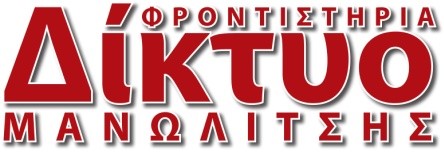 ΑΠΑΝΤΗΣΕΙΣ ΑΔΙΔΑΚΤΟ ΚΕΙΜΕΝΟ Β θ. (10/02/2018Α. ΜΕΤΑΦΡΑΣΗΣ' όλους εσάς, άντρες δικαστές, ταιριάζει να εκδικείστε για τους άντρες που πέθαναν υποστηρίζοντας το δημοκρατικό πολίτευμα, αλλά αρμόζει και σε εμένα πάρα πολύ.  Γιατί ο Διονυσόδωρος ήταν κουνιάδος μου και πρώτος εξάδελφος. Συμβαίνει λοιπόν να υπάρχει σε μένα προς τον Αγόρατο αυτόν εδώ το ίδιο μίσος που υπάρχει και σε σας, στο δημοκρατικό λαό. Γιατί αυτός έκανε τέτοιες πράξεις,  για τις οποίες δικαιολογημένα τώρα δα μισείται από μένα και για τις οποίες δίκαια θα τιμωρηθεί από σας, αν θέλει ο θεός. 2. ὦ δικαστάτιμωρηθῇάποθάνοιτεἔσοιοτυχεῖνταῖς ἔχθραιςπεπραχέναιμισοῖτοτῇ πόλεινενομικώς ἴσθι3α. ὑμῖν :  δοτική προσωπική στο ρ. προσήκειΤιμωρεῖν: τελικό απαρέμφατο ως υποκείμενο στο απρόσωπο ρήμα προσήκει, ετεροπροσωπίαΕὖνοι: κατηγορούμενο στο  οἳπρὸς Ἀγόρατον : εμπρόθετος προσδιορισμός της εχθρικής διάθεσηςὑπάρχουσα :κατηγορηματική μετοχή  συνημμένη στο υποκείμενο ἔχθρατοιαῦτα :σύστοιχο αντικείμενο στο ρ. ἔπραξεὧν : γενικη κτητικη στο τά ὀνόματα3β. ο υποθετικός λόγος ἐὰν θεὸς θέλῃ, δικαίως τιμωρηθήσεται δηλώνει το προσδοκώμενο. 4. Στο προοίμιο του λόγου του Λυσία Κατά Αγοράτου ζητείται από τον Διονύσιο η παραδειγματική τιμωρία του Αγόρατου. Ο Αγόρατος κατηγορείται  ότι κατέδωσε στους Τριάκοντα τους Αθηναίους στρατηγούς ότι συνωμοτούσαν εναντίον τους προκαλώντας τη θανάτωση του εξαδέρφου του Διονυσόδωρου και άλλων στρατηγών που ανήκαν στη δημοκρατική παράταξη. Τέλος, ο Διονύσιος επισημαίνει πως ο Αγόρατος έβλαψε τον ίδιο, τους συγγενείς του αλλά και την πόλη γενικότερα.ΟΝΟΜΑΤΕΠΩΝΥΜΟ…………………………………ΤΜΗΜΑ……B ΛΥΚΕΙΟΥ …………………………..ΗΜΕΡΟΜΗΝΙΑ……06// 03/2021………………ΒΑΘΜΟΣ……………………………………………….